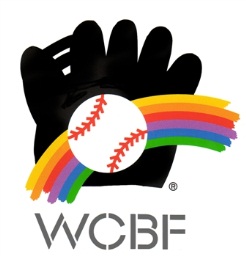 2016 WORLD CHILDREN’S BASEBALL FAIRPLAYER SELECTION GUIDELINESMust be 10 or 11 years of age on the 17th August, 2016Current financial member of Baseball AustraliaCurrently participating in a Little League program and demonstrate basic baseball skillsAustralian citizen and hold a current Australian passportAs there will be no contact with families for 9 days the player must be comfortable being away from home, stay in a summer camp environment with shared accommodation (same sex), getting up early, attending clinic and field tripsPositive character and have the ability to work in groupIndependent and comfortable adapting to a new environment, including Japanese traditional bathsAll expenses from Sydney to the baseball clinics in Japan and back to Sydney will be covered by WCBF including international flights, accommodation, meals, WCBF uniformSelected participants will be responsible for any additional expenses including travel to Sydney, any accommodation required in Sydney, travel insurance, BA uniform etc.